МУНИЦИПАЛЬНОЕ ОБРАЗОВАНИЕ «ГОРОД БЕРЕЗНИКИ»АДМИНИСТРАЦИЯ ГОРОДА БЕРЕЗНИКИ ПОСТАНОВЛЕНИЕ 18.01.2021	№ 01-02-30В соответствии со статьей 40 Градостроительного кодекса Российской Федерации, статьей 11 главы 3 части I Правил землепользования и застройки в городе Березники, утвержденных решением Березниковской городской Думы от 31.07.2007 № 325,             на основании обращения Левина А.А., с учетом результатов публичных слушаний от 30.12.2020, рекомендаций комиссии             по землепользованию и застройке от 12.01.2021 администрация города Березники ПОСТАНОВЛЯЕТ: 1.Предоставить разрешение на отклонение от предельных параметров разрешенного строительства, реконструкции объекта капитального строительства территориальной зоны реконструкции малоэтажной застройки для строительства многоквартирных жилых домов до 5 этажей (Ж-7) на земельном участке с кадастровым номером 59:03:0400149:33, расположенном по адресу: ул. Дачная,               д. 46, г. Березники, по параметру «минимальное расстояние                      от объекта капитального строительства до границы смежного участка» 1,11 м, согласно приложению к настоящему постановлению.2.Разместить настоящее постановление на официальном               сайте Администрации города Березники в информационно-телекоммуникационной сети «Интернет».3.Настоящее постановление вступает в силу со дня его подписания.Приложение  к постановлениюадминистрации городаот 18.01.2021 № 01-02-30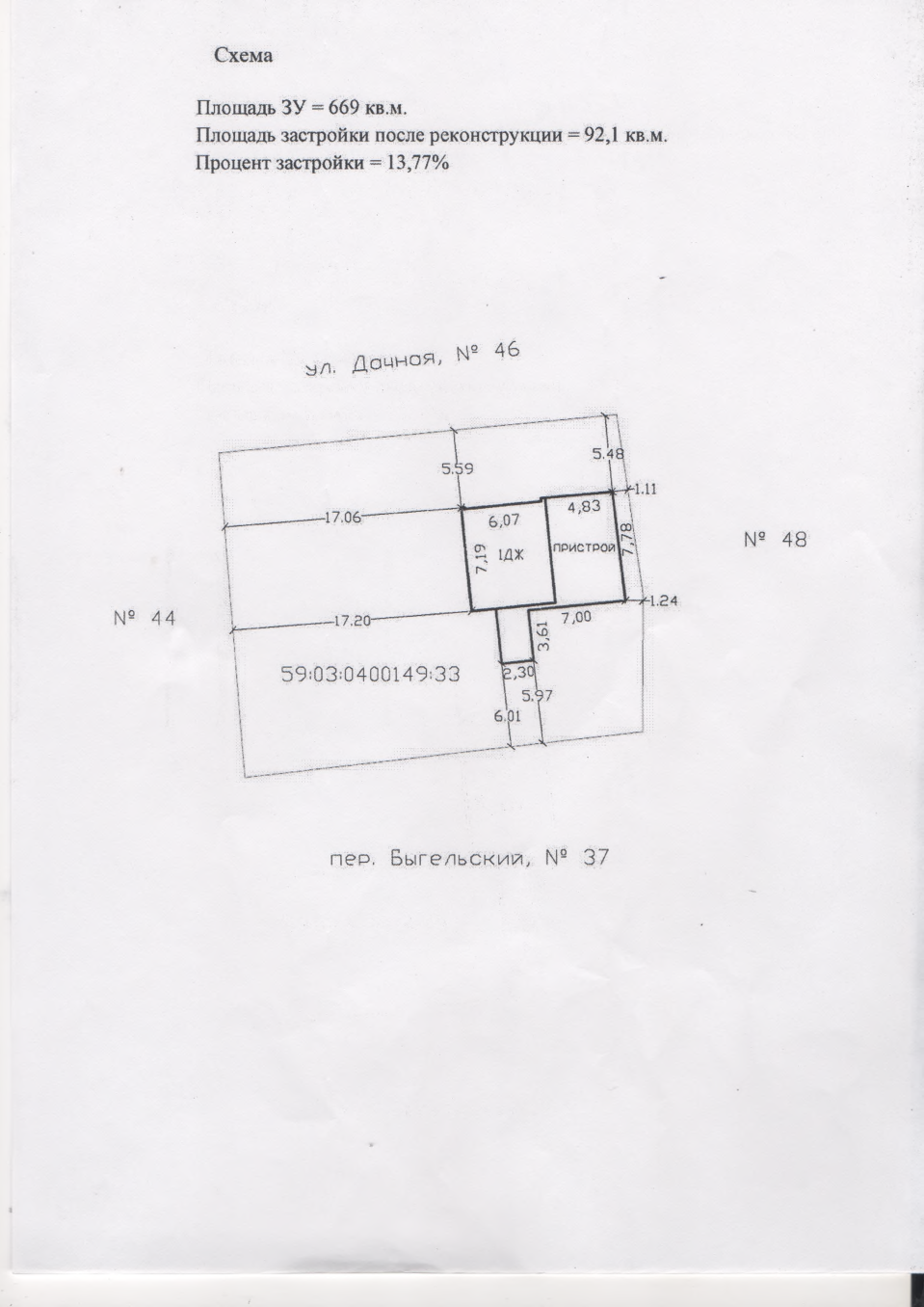 О предоставлении               разрешения на отклонение           от предельных параметров разрешенного строительства, реконструкции объекта капитального строительства территориальной зоны реконструкции                  малоэтажной застройки                               для строительства                многоквартирных                                 жилых домов до 5 этажей (Ж-7) на земельном участке                       с кадастровым номером 59:03:0400149:33,расположенном по адресу:ул. Дачная, д. 46,                                          г. БерезникиГлава города Березники –глава администрации 
города БерезникиК.П.Светлаков